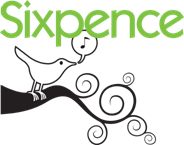 Nebraska Early Childhood Education EndowmentBoard of Trustees Minutes https://zoom.us/j/92566289745January 19, 2022Welcome & Introductions Holly Hatton Bowers called the Sixpence Board of Trustees meeting to order at 1:01 p.m. on January 19, 2022, via Zoom Trustees attended via Zoom: Melody Hobson (representing the Commissioner of the Nebraska Department of Education), Holly Hatton Bowers, Nicole Vint (representing the CEO of Health and Human Services), Cara Small, and Tanya Santos. Absent, John LevyOthers attended via zoom:  Ron Theasmeyer (NDE Finance), Bob Homan, Josh Cramer, Mary Jo Pankoke, Betty Medinger, Aiesha Rahn (NCFF), Beckie Cromer (DHHS), Stephanie Knust, Elizabeth Everett (First Five Nebraska)Trustees and others attending at NCFF: Karen Pinkelman, Stephanni Renn, Fabiola Dimas, and Kevin Cloonan (Nebraska Children) Approve September 15th Board MinutesA motion was made by Melody Hobson to approve the minutes, Second by Holly Hatten Bowers. Voting yes: Holly Hatten Bowers, Cara Small, Melody Hobson, Nicole Vint, Abstaining, Tanya Santos. Absent, John Levy. No opposition, motion carried. Review Financial Reports, funding forecastsRon Theasmeyer provided an update on the 20-21, and 21-22 grant status. The current allocation for all Sixpence Traditional Grants is $9,828,958.  Kevin Cloonan provided the Board a CCP update and the five-year forecast, including the sources and uses of funds.   Elizabeth Everett informed the board of a proposed bill to codify capital gains.  Stephanni Renn asked the Board to create a subcommittee to further explore the pros and cons of the legislation and what would need to be done to ensure the Sixpence Endowment provides the revenue needed to continue to fund programs at the current level.  Review Grantee Status Report   Karen Pinkelman, Aiesha Rahn, Fabiola Dimas and Stephanni Renn provided highlights and updates from each District's programs, including the Step Up to Quality ratings and enrollment.  Discuss Board Appointment Terms and vote for Chair and Co-ChairStephanni Renn introduced Tanya Santos as the newest member of the Board. The current board terms were reviewed. Holly Hatton Bowers, Cara Small will end in December of 2023 and John Levy's terms will end in December of 2022. A motion was made by Melody Hobson to nominate Holly Hatten Bowers as Chair of the Board and Tanya Santos as the Vice Chair, Second by Cara Small.  Voting yes: Holly Hatten Bowers, Cara Small, Melody Hobson, Nicole Vint, Tanya Santos. Absent, John Levy. No opposition, motion carried. The meeting ended at 2:12 p.m. with a motion to adjourn by Holly Hatten Bowers. Second by Melody Hobson. Voting yes: Holly Hatten Bowers, Cara Small, Tanya Santos, Melody Hobson, and Nicole Vint.  Absent, John Levy. No opposition, motion carried. Next Meeting Date: March 16th at Nebraska Children and Families Foundation.Nebraska Early Childhood Education EndowmentBoard of Trustees Minutes March 16, 2022Welcome & Introductions Melody Hobson called the Sixpence Board of Trustees meeting to order at 1:01 p.m. on March 16, 2022, via Zoom Trustees attended via Zoom: Melody Hobson (representing the Commissioner of the Nebraska Department of Education), Holly Hatton Bowers, John Levy, Cara Small, Absent: Tanya Santos, Nicole Vint. Others attended via zoom:  Ron Theasmeyer (NDE Finance), Mary Jo Pankoke, Betty Medinger (NCFF), Beckie Cromer (DHHS), Stephanie Knust, Elizabeth Everett, Jason Prokop (First Five Nebraska), Stephanie Knust, Beckie Cromer.Others attending at NCFF: Karen Pinkelman, Stephanni Renn, Aiesha Rahn, Fabiola Dimas, Deb Reinman and Kevin Cloonan (Nebraska Children) Approve January 16 Board MinutesA motion was made by Holly Hatton-Bowers to approve the minutes, Second by Cara Small Voting yes: Holly Hatten Bowers, Cara Small, Melody Hobson, John Levy. Absent, Tonya Santos and Nicole Vint. No opposition, motion carried. Review Financial Reports, funding forecastsRon Theasmeyer updated the 20-21 and 21-22 grant status. The current allocation for all Sixpence Traditional Grants is $9,828,958. Kevin Cloonan provided the Board a CCP update and the five-year forecast, including the sources and uses of funds.   Discuss and update from Board SubcommitteeStephanni Renn asked Melody Hobson to report on the subcommittee's decision regarding whether to request a change in the current proposed legislative language to include the word capital gains instead of just interest and dividends. The sub-committee determined it was in the best interest of the Sixpence Endowment to continue to grow the corpus to receive additional interest and dividends in the future. The subcommittee wanted to ensure the long-term benefit vs. short-term flexibility. During Public comment, a request was made to the Board not to make their current decision permanent and consider that the language may need to be changed for Sixpence Endowment to provide the necessary revenue to continue to fund programs at the current level. The Board agreed to leave the issue open and to look at it again in the fall Review and approve 2022-2023 Funding AllocationsA motion was made by John Levy to approve the proposed allocations for the 2022-2023 program year. Second by Holly Hatton-Bowers. Voting yes: Holly Hatton Bowers, Cara Small, Melody Hobson, John Levy. Absent, Tonya Santos and Nicole Vint. No opposition, motion carried. Review and approve revised Quality Criteria/Indicators for CCP Deb Reiman reviewed the proposed changes to the Childcare Partnership Quality Indicators with the Board. The revised Indicators include items previously included in the Supplemental Guide for Sixpence Childcare Partnership Programs. The revised indicators now include more detail for CCP Programs and their Child Care Partners and better align with the State's Step Up to Quality Indicators.   A motion was made by Cara Small to approve the revised Childcare Partnership Quality Indicators. Second by John Levy. Voting yes: Holly Hatton Bowers, Cara Small, Melody Hobson, John Levy. Absent, Tonya Santos and Nicole Vint. No opposition, motion carried. Review Grantee Status Report   Karen Pinkelman, Aiesha Rahn, Fabiola Dimas, and Stephanni Renn provided highlights and updates from each District's programs, including the Step Up to Quality ratings and enrollment. The meeting ended at 1:58 p.m. with a motion to adjourn by John Levy, Second by Cara Small Voting yes: Holly Hatton Bowers, Cara Small, Melody Hobson, John Levy. Absent, Tonya Santos and Nicole Vint. No opposition, motion carried. Next Meeting Date: June 8 at Nebraska Children and Families Foundation.                                              Nebraska Early Childhood Education EndowmentBoard of Trustees Minutes June 8, 2022Welcome & Introductions Tanya Santos called the Sixpence Board of Trustees meeting to order at 1:01 p.m. on June 8, 2022, via Zoom Trustees attended: Melody Hobson (representing the Commissioner of the Nebraska Department of Education)Trustees attended via Zoom: Tanya Santos, John Levy, Cara Small, Absent: Nicole Vint, Holly Hatton BowersOthers attended via zoom:  Ron Theasmeyer (NDE Finance), Beckie Cromer (DHHS), Elizabeth Everett, Jason Prokop (First Five Nebraska), Josh KramerOthers attending at NCFF: Karen Pinkelman, Stephanni Renn, Aiesha Rahn, Fabiola Dimas, Deb Reiman, and Kevin Cloonan (Nebraska Children) Approve Board MinutesA motion was made by Tanya Santos to approve the minutes, Second by Melody Hobson. Voting yes: Cara Small, Melody Hobson, John Levy. Absent: Holly Hatten-Bowers, Nicole Vint. No opposition, motion carried. Review Financial Reports and funding forecastsRon Theasmeyer updated the 20-21 and 21-22 grant status. The current allocation for all Sixpence Traditional Grants is $9,680,434. Kevin Cloonan provided the Board with a CCP update and the five-year forecast, including the sources and uses of funds.   Review and Approve Blair Public Schools Model Stephanni Renn presented a letter from Blair Public School's Superintendent Randall Gilson requesting a change in partnership between his district and NEN-CAP.A motion was made by Tanya Santos to approve Blair Public Schools' request to no longer contract with NEN-CAP, Second by Cara Small. Voting yes: Cara Small, Melody Hobson, John Levy, Tanya Santos. Absent: Holly Hatten-Bowers, Nicole Vint. No opposition, motion carried. Review and Approve School District Carryover RequestsStephanni Renn presented the Board with the carryover request documents to consider approving. Blair - $20,558.19O’Neill - $5,500Conestoga - $25,000Weeping Water - $50,000North Platte - $11,178Bancroft-Rosalie Center - $25,000Bancroft-Rosalie Home - $21,000Norfolk - $25,240A motion was made by Tanya Santos to approve the carryover requests for Blair, O'Neill, Weeping Water, Conestoga, Bancroft, and Norfolk school districts. Second by Melody Hobson Voting yes: Cara Small, Melody Hobson, John Levy, Tanya Santos. Absent: Holly Hatten-Bowers, Nicole Vint. No opposition, motion carried. Review and approve 2022-2023 Funding AllocationsGrantee School District          Program Model		Continued Funding Alliance				Center				$150,000	Contingent Funding Auburn				Home				$110,392	Continued Funding Auburn				CCP (CCDF funded)		$233,590	Continued Funding Aurora				Home				$89,250	Continued Funding Bancroft-Rosalie		Center				$175,000	Continued Funding Bancroft-Rosalie		Home				$106,000	Continued Funding Beatrice			Home				$85,000	Continued FundingBlair				Home				$105,558	Continued Funding Broken Bow			Home				$183,500	Continued Funding Central City			Home				$89,250	Contingent Funding Chadron			CCP (CCDF funded)		$202,057	Continued Funding Columbus			Home				$164,500	Continued Funding Crete				Home				$314,666	Continued Funding Falls City			Home				$291,907	Continued Funding Falls City 			CCP (CCDF funded)		$237,330	Continued Funding  Fremont			Home			              $295,573	Continued Funding Garden County			Home				$86,000	Contingent Funding Gering				CCP (CCDF funded)		$238,376	Continued Funding Grand Island			Home				$163,870	Continued Funding Grand Island 			CCP (CCDF Funded)		$252,500	Continued Funding Hastings			Home				$85,000	Continued Funding Hastings			CCP (CCDF funded)		$253,976	Continued Funding HTRS				Home				$86,000	Continued Funding Kearney			Home				$230,000	Continued Funding Kearney			Center				$300,212	Continued Funding Kearney 			Center	(CCDF funded)		$150,000	Continued Funding Kearney			CCP (CCDF funded)		$341,430	Continued Funding Lexington			Home				$251,450	Continued Funding Lincoln				Center- Educare		$434,121	Continued Funding Lincoln				Home				$205,200	Contingent Funding Lincoln				Center- SCLCs			$429,375	Contingent Funding Loup City			Home				$166,250	Continued Funding Millard				Home				$87,276	Continued Funding Norfolk				Home				$255,240	Continued FundingNorth Platte		              Home				$191,178	Continued Funding  Omaha				Center- Educare		$581,250	Contingent Funding Omaha				Home – OELC			$159,710	Continued Funding Omaha				Center- OELC			$534,040	Continued FundingO’Neill				Center				$305,500	Continued Funding  Ord				Home				$93,750	Continued Funding Papillion-LaVista		Home                                               $92,000		Continued Funding Plattsmouth			Home				$87,000	Continued Funding Santee				Center				$162,500	Continued Funding Schuyler			Home				$336,930	Continued Funding Scottsbluff			Home				$306,850	Continued Funding Seward Consortium		Home				$174,000	Continued FundingSouth Sioux City		Home				$85,000	Continued Funding  Sidney				CCP (CCDF funded)		$178,823	Continued Funding St. Paul				Home				$89,250	Continued Funding Umonhon Nation		              Center		                             $150,000	Continued FundingWalthill				Center				$150,000	Continued FundingWeeping Water		              Center				$350,000	Continued FundingWeeping Water Conestoga	Center				$175,000	Continued Funding Winnebago 			Center- Educare		$217,000	Continued Funding York				Home				$328,886	Continued Funding York				CCP (CCDF funded)		$229,000 	Continued Funding Total Allocations		Home & Center			$9,680,434Total Allocations		CCP				$2,317,107 (CCDF funded) Grand Total Allocations						$11,997,541A motion was made by Tanya Santos to approve the recommended funding allocations for the 22-23 program year. Second by Melody Hobson Voting yes: Cara Small, Melody Hobson, John Levy, Tanya Santos. Absent: Holly Hatten-Bowers, Nicole Vint. No opposition, motion carried. A motion was made by Tanya Santos to approve the recommended Childcare Partnership funding allocations for the 22-23 program year. Second by Jon Levy. Voting yes: Cara Small, Melody Hobson, John Levy, Tanya Santos. Absent: Holly Hatten-Bowers, Nicole Vint. No opposition, motion carried. Designate NCFF to contract with CCP ProgramsStephanni Renn asked the Board to designate NCFF to contract with the CCP programs. A motion was made by Tanya Santos to approve the NCFF designation to contract with Childcare Partnership Programs. Second by Melody Hobson Voting yes: Cara Small, Melody Hobson, John Levy, Tanya Santos. Absent: Holly Hatten-Bowers, Nicole Vint. No opposition, motion carried. Discuss and Approve UNMC Evaluation Budgets and Scopes of Work, Designating the Board Chair to sign the contract. Stephanni Renn presented the proposed evaluation budget and scope of work plan from UNMC Monroe Meyer Institute. She noted the traditional Sixpence program budget went down slightly, and the Childcare Partnership budget went up. A motion was made by Melody to approve the UNMC evaluation budget for the 22-23 program year and designate the Board Chair to sign the contract. Second by Tanya Santos. Voting yes: Cara Small, Melody Hobson, John Levy, Tanya Santos. Absent: Holly Hatten-Bowers, Nicole Vint. No opposition, motion carried. The meeting ended at 2:26 p.m. with a motion to adjourn by Tanya Santos. Second by John Levy. Voting yes: Cara Small, Melody Hobson, John Levy, Tanya Santos. Absent: Holly Hatten-Bowers, Nicole Vint. No opposition, motion carried. Next Meeting Date: September 21, 2022, at Nebraska Children and Families Foundation.  Nebraska Early Childhood Education Endowment                                                                                 Board of Trustees Minutes                              September 16, 2022                                                                                                                                                          Welcome & Introductions Holly Hatton Bowers called the Sixpence Board of Trustees meeting to order at 1:08 p.m. on September 16, 2022, via Zoom Trustees attended via Zoom: Melody Hobson (representing the Commissioner of the Nebraska Department of Education), Nicole Vint (DHHS) Holly Hatton Bowers, John Levy, Cara Small, Absent: Tanya SantosOthers attended via zoom: Aiesha Rahn (Nebraska Children)Others attending at NCFF: Karen Pinkelman, Stephanni Renn, Fabiola Dimas, Deb Reinman, and Kevin Cloonan (Nebraska Children) Approve June 8,2022  Board MinutesA motion was made by John Levy to approve the minutes, Second by Cara Small Voting yes: Cara Small, Melody Hobson, John Levy.  Abstaining Nicole Vint, Holly Hatten Bowers. Absent, Tonya Santos No opposition, motion inquorate. Review Financial Reports, funding forecastsRon Theasmeyer updated the 20-21 and 21-22 grant statuses. The current allocation for all Sixpence Traditional Grants is $9,828,958. Kevin Cloonan provided the Board with a CCP update. Discuss 2022 Endowment AuditKevin Cloonan from Nebraska Children presented the Private Endowment Audit conducted by HBE CPA’s and consultants.  The Independent Audit Report was accepted by the NCFF Children’s Board.  The audit was a clean opinion and found the private endowment accurate.    Discuss Strategic PlanningThe Board of Trustees is planning to convene for a three-hour strategic planning meeting on November 16th. Topics for discussion will allow the board of trustees and TA to share hopes and aspirations for the future of Sixpence. The vision of the workshop is to produce long-range thinking that connects the organization's work to a shared impact for the future. The meeting will focus on goal-setting strategy development.  Review 2020-21 Evaluation Report Rosie Zweiback from UNMC Monroe Meyer Institute presented the Sixpence 2021-22 Evaluation Report. Rosie reviewed highlights from the evaluation of the center, home visitation, and CCP programs. The full report will be available on the Sixpence website.Discuss and Approve carryover requests from Beatrice, Columbus, Crete, HTRS, Plattsmouth, Red Cloud, and Walthill.  Stephanni Renn presented the Board with the carryover request documents to consider approving.  Beatrice - $7,000Columbus  - $8,448Crete - $70,928 HTRS - $5,472 Plattsmouth - $8,415 Red Cloud - $9,668 Walthill - $23,074 A motion was made by John Levy to approve the carryover request with the exception for Crete only receiving $25,000 of their requested amount.  Second by Cara Small Voting yes: Cara Small, Melody Hobson, John Levy, Nicole Vint, Holly Hatton Bowers. Absent, Tonya Santos No opposition, motion carried. Review and approve revised Quality Criteria/Indicators for home and center-based programs Stephanni Renn reviewed the proposed changes to the Quality Indicators with the Board.  A few changes discussed were specific training for supervisors in facilitating attuned interactions and reducing the number of supervisor observations from four to three.  Districts will need to have a minimum of three partnerships. For center-based programs, a few of the changes were suggested surrounding ratios and professional development, and teacher licensing.  A motion was made by John Levy to approve the revised Traditional and Center-based Quality Indicators, with a provision for a center-based indicator revolving around teacher certification and evaluation. Second by Nicole Vint. Voting yes: Holly Hatton Bowers, Cara Small, Melody Hobson, John Levy, Nicole Vint.  Absent, Tonya Santos. No opposition, motion carried. Review Grantee Status ReportKaren Pinkelman, Aiesha Rahn, and Fabiola Dimas updated the Board on individual Sixpence grantees.  Discuss and Approve Santee RequestKaren Pinkelman presented the Board with a letter from Santee Elementary principal Cindy Nagel asking to change their model of two center-based classrooms, to having one classroom and one home visitor to work within the community.  A motion was made by Holly Hatton-Bowers to approve Santee’s request, Second by John Levy. Voting yes: Cara Small, Melody Hobson, John Levy, Nicole Vint, Holly Hatten Bowers. Absent, Tonya Santos. No opposition, motion carried. Approve 2023 Board Meeting DatesStephanni Renn provided the Board with tentative board dates for their review.  The dates proposed were January 18th, March 15th, May 17th, September 13th, and November 15th.  All meetings would run from 1:00 – 3:00A motion was made by John Levy to approve the proposed dates, Second by Holly Hatton-Bowers. Voting yes: Cara Small, Melody Hobson, John Levy, Nicole Vint, Holly Hatten Bowers. Absent, Tonya Santos No opposition, motion carried. The meeting ended at 2:48 p.m. with a motion to adjourn by John Levy, Second by Nicole Vint Voting yes: Holly Hatton Bowers, Cara Small, Melody Hobson, John Levy, and Nicole Vint. Absent, Tonya Santos. No opposition, motion carried. Next Meeting Date: November 16th at Nebraska Children and Families Foundation.  Nebraska Early Childhood Education Endowment                                                                                 Board of Trustees Minutes                              November 16, 2022                                                                                                                                                          Welcome & Introductions Holly Hatton Bowers called the Sixpence Board of Trustees meeting to order at 1:10 p.m. on November 16, 2022Trustees attended Melody Hobson (representing the Commissioner of the Nebraska Department of Education), Nicole Vint (DHHS) Holly Hatton Bowers, John Levy, and Tanya Santos, Absent: Cara SmallOthers attending: Karen Pinkelman, Stephanni Renn, Fabiola Dimas, Aiesha Rahn, Deb Reinman, Kevin Cloonan, Josh Cramer (Nebraska Children) Ron Theasmeyer (NDE), Wendy Keele, Susan Johnson, Stephanie Knust, Jessie Rasmussen, Bill Comely, Paola Acosta, Beth Morrissette-Parlay, Elizabeth EverettApprove June 8,2022 Board MinutesA motion was made by John Levy to approve the minutes, Second by Melody Hobson, Voting yes:  Melody Hobson, John Levy, Tonya Santos.  Abstaining Nicole Vint, Holly Hatten Bowers. Absent, Cara Small. No opposition, motion inquorate.                                 Approve September 16, 2022 Board MinutesA motion was made by John Levy to approve the minutes, Second by, Holly Hatten Bowers Voting yes: Melody Hobson, John Levy, Nicole Vint, Holly Hatten Bowers. Abstaining, Tanya Santos, Absent, Cara Small, No opposition, motion carried. Review Financial Reports, funding forecastsRon Theasmeyer updated the 20-21 and 21-22 grant statuses. The current allocation for all Sixpence Traditional Grants is $9,828,958. Stephanni Renn provided the Board with a CCP update.  The current allocation for CCP programs is $2,317,107. Approve First Five’s Legislative Biennial Report Elizabeth Everett presented the Biennial Report to the Board. A motion was made to approve with final edits by Holly Hatten Bowers to approve the Legislative Report, Second by, John Levy. Voting yes: Melody Hobson, John Levy, Nicole Vint, Holly Hatten Bowers, Tanya Santos, Absent, Cara Small, No opposition, motion carried. Strategic PlanningThe meeting ended at 1:33 p.m. with a motion to adjourn by Tonya Santos, Second by Melody Hobson, Voting yes: Holly Hatton Bowers, Melody Hobson, John Levy, and Nicole Vint. Absent, Cara Small No opposition, motion carried.  The Board of Trustees met until 4:00 with Beth Morrissette-Parlay with Parla Consulting Firm led the board through strategic planning, goal setting, vision and mission statements, and strategy development.Next Meeting Date: January 18th at Nebraska Children and Families Foundation.District 22-23
 Allocation  Alliance Public Schools $150,000 Auburn Public Schools $110,392 Aurora Public Schools $89,250 Bancroft-Rosalie Center  $150,000 Bancroft-Rosalie Family Engagement  $85,000 Beatrice Public School $85,000 Blair Community School $85,000 Broken Bow Public Schools $183,500 Central City Public Schools $89,250 Columbus Public Schools $164,500 Crete Public Schools $314,666 Falls City Public Schools $291,907 Fremont Public Schools $295,573 Garden County Public Schools $86,000 Grand Island Public Schools $163,870 Hastings Public Schools $85,000 Humboldt Table Rock Steinauer $86,000 Kearney Center$150,212 Kearney Home Based $230,000 Kearney Center Expansion  $150,000 Lexington Public Schools $251,450 Lincoln Home $205,200 Lincoln SCLC Center $429,375 Lincoln Educare Center $434,121 Loup City Public Schools $166,250 Millard Public Schools $87,276 Norfolk Public Schools$230,000 North Platte Public Schools $180,000 Omaha Educare $581,250 Omaha OELC Center $534,040 Omaha Home $159,710 O'Neill Public Schools $300,000 Ord Public Schools $93,750 Papillion La Vista Public Schools $92,000 Plattsmouth Community Schools $87,000 Red Cloud Community Schools  $150,000 Santee Community Schools $162,500 Schuyler Community Schools $326,930 Scottsbluff Public Schools$306,850 Seward Public Schools $174,000 South Sioux City (Dakota) $85,000 St Paul Public Schools $89,250 Umo N Ho N Nation Public Schools $150,000 Walthill Public Schools $150,000 Weeping Water Public Schools  $300,000Weeping Water Conestoga $150,000Winnebago Public Schools $217,000 York Public Schools $328,886  Total 2022-2023 Allocations $9,446,958Child Care PartnershipChild Care PartnershipDistrict22-23 
Allocation Auburn$225,000 Chadron$202,057 Falls City $227,588 Gering$238,376 Grand Island $250,000 Hastings$244,238 Kearney $482,525 Sidney$178,823 York$219,000 Total $2,267,607